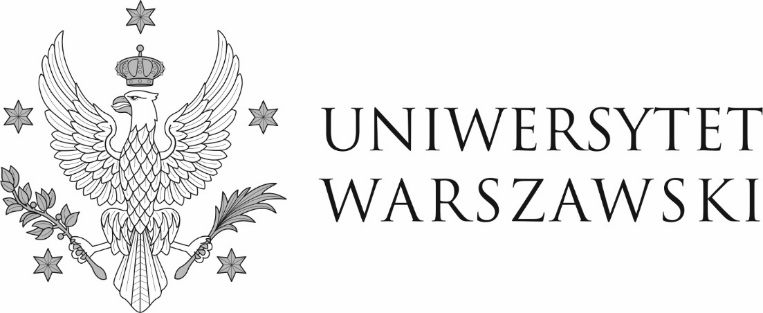 		  Warszawa, dnia 30.12.2022 r.DZP-361/116/2022/AZ/1514Do wszystkich zainteresowanychDotyczy zamówienia w trybie podstawowym nr DZP-361/116/2022 na „Konserwację i utrzymanie w stałej sprawności  instalacji systemu telewizji dozorowej  w obiektach Uniwersytetu Warszawskiego, administrowanych przez Biuro Gospodarcze Uniwersytetu Warszawskiego” ODPOWIEDŹ NA PYTANIE DOTYCZĄCE SWZ I ZMIANA TREŚCI SWZZamawiający działając zgodnie  z art. 284 ust. 2 i 6 ustawy z dnia 11 września 2019 r. – Prawo zamówień publicznych (Dz. U. z 2022 r. poz. 1710),  zwanej dalej „ustawą Pzp” Zamawiający poniżej przedstawia treść otrzymanego zapytania wraz z wyjaśnieniem. Równocześnie Zamawiający, działając na podstawie art. 286 ust. 1 ustawy Pzp, zmienia treść specyfikacji warunków zamówienia, zwanej dalej SWZ.  Pytanie 1:Wykonawca spełni warunek jeżeli:4.1. wykaże, że wykonał w okresie ostatnich 3 lat przed upływem terminu składania ofert, a jeżeli okres prowadzenia działalności jest krótszy – w tym okresie, co najmniej 2 usługi, których przedmiotem była konserwacja instalacji systemu telewizji dozorowej. Każda z wykazanych usług musi być na kwotę brutto nie niższą niż 30 000,00 zł.Zwracam się z prośbą  o wyrażenie zgody przez Zamawiającego na wykazanie 1 usługi, która była przedmiotem konserwacji instalacji systemu telewizji dozorowej na kwotę brutto nie niższą niż 30 000,00 zł.Odpowiedz Zamawiającego:Zamawiający nie wyraża zgody na propozycję Wykonawcy.Zamawiający działając na podstawie art. 286 ust. 1 ustawy Pzp zmienia treść SWZ w następującym zakresie:art. 4 § 2 ust. 2 pkt. 4 ppkt. 4.1 SWZbyło:Wykonawca spełni warunek jeżeli: 4.1. wykaże, że wykonał w okresie ostatnich 3 lat przed upływem terminu składania ofert, a jeżeli okres prowadzenia działalności jest krótszy – w tym okresie, co najmniej 2 usługi, których przedmiotem była konserwacja instalacji systemu telewizji dozorowej. Każda z wykazanych usług musi być na kwotę brutto nie niższą niż 30 000,00 zł.W przypadku usług wykonywanych (niezakończonych) Zamawiający uzna warunek za spełniony jeżeli wykazane usługi na dzień składania ofert  zostały wykonane na kwotę nie niższą  niż  30 000,00 złotych brutto (każda z wykazanych usług). UWAGA: W przypadku Wykonawców wspólnie ubiegających się o udzielenie zamówienia wymagana liczba „usług” nie sumuje się, tzn. co najmniej jeden z Wykonawców wspólnie ubiegających się o udzielenie zamówienia musi wykonać 2 usługi określone powyżej. Ta sama zasada dotyczy podmiotu udostępniającego zasoby.  
art. 4 § 2 ust. 2 pkt. 4 ppkt. 4.1 SWZjest:Wykonawca spełni warunek jeżeli: 4.1. wykaże, że wykonał w okresie ostatnich 3 lat przed upływem terminu składania ofert, a jeżeli okres prowadzenia działalności jest krótszy – w tym okresie, co najmniej 2 usługi, których przedmiotem była konserwacja instalacji systemu telewizji dozorowej. Każda z wykazanych usług musi być na kwotę brutto nie niższą niż 15 000,00 zł.W przypadku usług wykonywanych (niezakończonych) Zamawiający uzna warunek za spełniony jeżeli wykazane usługi na dzień składania ofert  zostały wykonane na kwotę nie niższą  niż  15 000,00 złotych brutto (każda z wykazanych usług). UWAGA: W przypadku Wykonawców wspólnie ubiegających się o udzielenie zamówienia wymagana liczba „usług” nie sumuje się, tzn. co najmniej jeden z Wykonawców wspólnie ubiegających się o udzielenie zamówienia musi wykonać 2 usługi określone powyżej. Ta sama zasada dotyczy podmiotu udostępniającego zasoby.W imieniu ZamawiającegoPełnomocnik Rektora ds. zamówień publicznychmgr Piotr Skubera